РЕШЕНИЕДУМЫ ГОРОДА КОГАЛЫМАХанты-Мансийского автономного округа - ЮгрыОт «16» августа 2023г.							      №294-ГДО награждении В соответствии с решением Думы города Когалыма от 23.09.2014               №456-ГД «Об утверждении Положения о наградах и почетных званиях города Когалыма», рассмотрев представленное ходатайство, за многолетний добросовестный труд, высокий профессионализм, достигнутые успехи в работе и в связи с 15-летним юбилеем общества с ограниченной ответственностью «Центр научно – исследовательских и производственных работ», Дума города Когалыма РЕШИЛА:1.	Наградить Почетной грамотой Думы города Когалыма: - Журавлеву Людмилу Васильевну, ведущего экономиста по финансовой работе отдела экономики и оплаты труда общества с ограниченной ответственностью «Центр научно – исследовательских и производственных работ»; - Ухова Андрея Владимировича, водителя автомобиля транспортного цеха общества с ограниченной ответственностью «Центр научно – исследовательских и производственных работ»; -	Чехонину Людмилу Алексеевну, начальника общего отдела общества с ограниченной ответственностью «Центр научно – исследовательских и производственных работ».2.	Произвести выплату единовременного денежного поощрения в размере 5747 (пять тысяч семьсот сорок семь) рублей награжденным Почетной грамотой Думы города Когалыма с удержанием налога согласно действующему законодательству Российской Федерации.3.	Финансирование расходов, связанных с реализацией настоящего решения, произвести за счет средств бюджета города Когалыма в пределах сметы расходов на содержание Думы города Когалыма, утвержденной на 2023 год.4.	Опубликовать настоящее решение в газете «Когалымский вестник».Председатель Думы города Когалыма                                                   А.Ю.Говорищева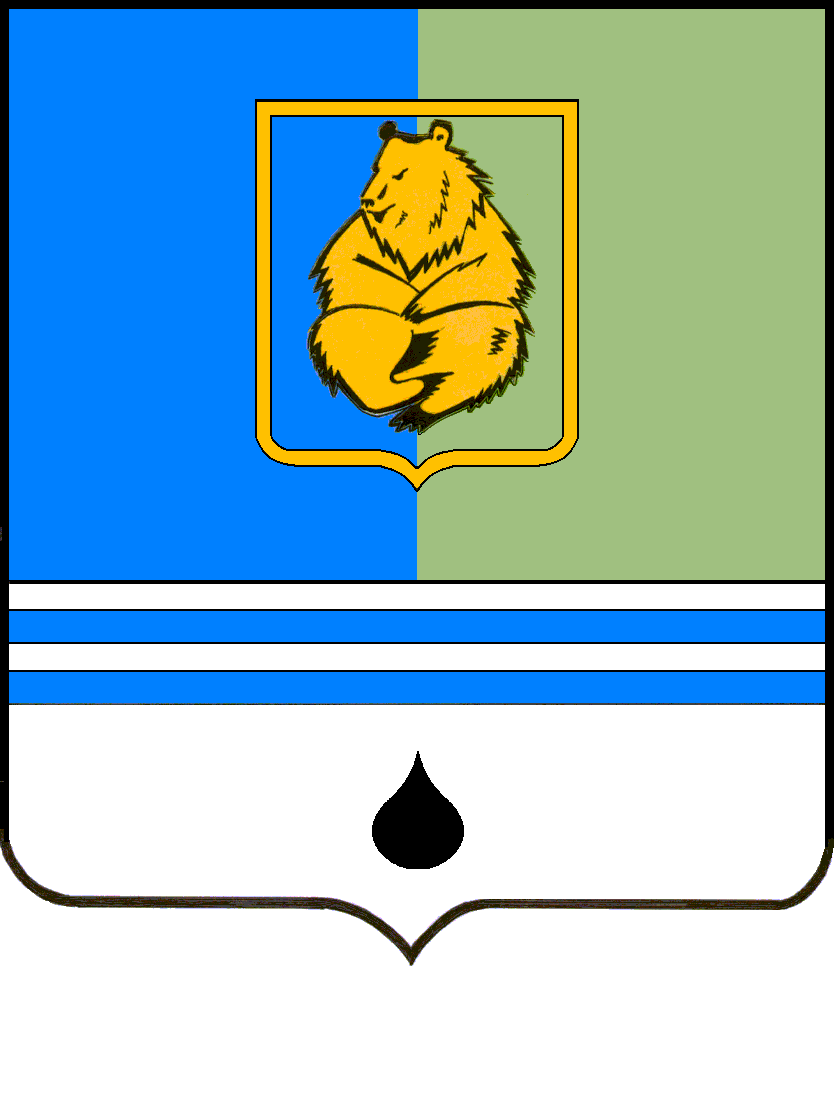 